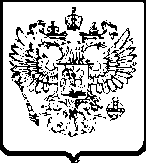 ФЕДЕРАЛЬНАЯ АНТИМОНОПОЛЬНАЯ СЛУЖБАУправление Федеральной антимонопольной службыпо Чукотскому автономному округуРЕШЕНИЕ № 087/06/105-117/2020о возвращении жалобы без рассмотрения09 июля 2020 г.	   г. АнадырьКомиссия Чукотского УФАС России по контролю в сфере закупок для обеспечение государственных и муниципальных нужд (далее – Комиссия) в составе: председатель Комиссии: И.В. Смолягина, заместитель руководителя Чукотского УФАС России, члены Комиссии: А.А. Матафонова, ведущий специалист-эксперт Чукотского УФАС России, Ю.Ю. Кураев ведущий специалист-эксперт Чукотского УФАС России,рассмотрев жалобу Общества с ограниченной ответственностью «КОНТРАКТ» (далее – Заявитель) на действия (бездействие) Администрации городского округа Анадырь при проведении электронного аукциона на «Благоустройство парка "Молодежный" в городском округе Анадырь», извещение № 0188300005420000029 (далее - Аукцион), руководствуясь  статьей 105 Закона о контрактной системе и приказом ФАС России от 19.11.2014 № 727/14 «Об утверждении административного регламента Федеральной антимонопольной службы по исполнению государственной функции по рассмотрению жалоб на действия (бездействие) заказчика, уполномоченного органа, уполномоченного учреждения, специализированной организации, комиссии по осуществлению закупок, ее членов, должностного лица контрактной службы, контрактного управляющего, оператора электронной площадки при определении поставщиков (подрядчиков, исполнителей) для обеспечения государственных и муниципальных нужд»,                             УСТАНОВИЛА:В Управление Федеральной антимонопольной службы по Чукотскому автономному округу 08.07.2020 года поступила Жалоба от Заявителя.Жалоба подана посредством электронной почты. Согласно части 4 статьи 105 Закона о контрактной системе, жалоба на положения документации и (или) извещения о проведении электронных процедур, закрытых электронных процедур может быть подана участником закупки до окончания срока подачи заявок на участие в таких процедурах. Ограничение Законом о контрактной системе срока обжалования действий заказчика, уполномоченного органа, призвано исключить неоправданное и несвоевременное вмешательство в процесс проведения процедуры аукциона, по истечении указанных сроков, обжалование действий Заказчика, Уполномоченного органа возможно исключительно в судебном порядке.Пункт 2.14 Административного регламента, утвержденного Приказом от 19.11.2014. № 727/14 «Об утверждении административного регламента Федеральной антимонопольной службы по исполнению государственной функции по рассмотрению жалоб на действия (бездействие) заказчика, уполномоченного органа, уполномоченного учреждения, специализированной организации, комиссии по осуществлению закупок, ее членов, должностного лица контрактной службы, контрактного управляющего, оператора электронной площадки при определении поставщиков для обеспечения государственных и муниципальных нужд» устанавливает, что датой поступления жалобы является дата ее регистрации в контрольном органе в порядке, установленном инструкцией по делопроизводству (в данном случае, жалоба зарегистрирована 08.09.2020 в 17:30).Заявитель обратился в антимонопольный орган с жалобой на положения документации об Аукционе 08.07.2020 года.Извещение об Аукционе размещено Заказчиком в ЕИС – 30.06.2020 года.В соответствии с извещением о проведении Аукциона, дата и время окончания срока подачи заявок - 08.07.2020.Следовательно, жалоба участника аукциона могла быть подана до истечения срока окончания подачи заявок на участие в данном аукционе, то есть до 08.07.2020 года.Доказательств, что Заявитель направил данную жалобу через организацию почтовой связи в сроки, установленные статьей 105 Закона о контрактной системе, в антимонопольный орган не представлено.Согласно части 9 статьи 105 Закона о контрактной системе к жалобе прикладываются документы, подтверждающие ее обоснованность. При этом жалоба должна содержать перечень прилагаемых к ней документов.В нарушение указанных норм Закона о контрактной системе Обществом не представлено доказательств того, каким образом действия Заказчика нарушают его права и законные интересы.Обстоятельств, свидетельствующих о невозможности подачи жалобы ранее, в пределах установленного статьей 105 Закона о контрактной системе срока, Заявителем не указано и не дано пояснений по каким причинам в течение 8-дневного срока до 08.07.2020 года Заявитель бездействовал, и какие обстоятельства мешали подать ему жалобу вовремя.Таким образом, доводы жалобы о том, что документация об Аукционе утверждена с нарушениями Закона о контрактной системе, не подлежит рассмотрению, поскольку жалоба Заявителя на положения документации подана за пределами срока, установленного части 4 статьи 105 Закона о контрактной системе.В соответствии с пунктом 3 части 11 статьи 105 Закона о контрактной системе жалоба возвращается подавшему ее лицу без рассмотрения в случае, если жалоба подана по истечении срока, предусмотренного настоящей статьей.На основании вышеизложенного, руководствуясь пунктами 3 части 11 статьи 105 Закона о контрактной системе, КомиссияРЕШИЛА:Возвратить жалобу ООО «КОНТРАКТ» без рассмотрения.Председатель Комиссии	          _____________________             И.В. Смолягина Члены Комиссии		           	_____________________	    А.А. Матафонова 					_____________________	    Ю.Ю. Кураев Решение может быть обжаловано в судебном порядке, в соответствии с законодательством Российской Федерации.689000,Чукотский АО, г. Анадырь, ул.  Энергетиков, 13; тел/факс (42722) 2-66-08; e-mail:  to87@fas.gov.ruwww.chukotka.fas.gov.ru